Памятки для родителейЧто должны знать родители!1.  Родители или лица, их заменяющие, должны передавать детей лично воспитателю или другому сотруднику, принимающему детей в этот день. Родителям нельзя без ведома воспитателя забирать детей из детского сада, а также поручать это детям, подросткам в возрасте до 16 лет, лицам в нетрезвом состоянии. Воспитатель должен знать всех лиц, кому родители поручают забрать ребёнка, заранее договорившись и познакомившись с ними по представлению родителей.2. О невозможности прихода ребенка в детский сад по болезни или другой уважительной причине необходимо обязательно сообщить в ДОУ.Ребенок, не посещающий детский сад более пяти рабочих дней, должен иметь справку от врача, при возвращении после более длительного отсутствия предоставляется справка о состоянии здоровья ребенка.3. Перед тем, как вести ребенка в детский сад, проверьте, соответствует ли его костюм времени года и температуре воздуха. Проследите, чтобы одежда ребенка не была слишком велика и не сковывала его движений. В правильно подобранной одежде ребенок  свободно двигается и меньше утомляется. Завязки и застежки должны быть расположены так, чтобы ребенок мог самостоятельно себя обслужить. Обувь должна быть легкой, теплой, точно соответствовать ноге ребенка, легко сниматься и надеваться. Нежелательно ношение комбинезонов. Носовой платок необходим ребенку, как в помещении, так и на прогулке. Сделайте на одежде удобные карманы для его хранения.Ребенок обязательно должен иметь форму для музыкальной и физкультурной деятельности.Форма для музыкальной деятельности: облегченная одежда, носки, чешки.Форма для физкультурной деятельности: футболка, шорты, носки, чешки.4. Приводить ребенка в детский сад здоровым и информировать воспитателей о каких–либо изменениях в состоянии здоровья  ребенка дома.5. Приводить ребенка в опрятном виде, чистой одежде и обуви; иметь: сменную обувь, сменную одежду, расческу, спортивную форму, комплект сменного белья для сна, панамку (в теплый период года),    два пакета для хранения чистого и использованного белья;6. Чтобы избежать случаев травматизма, родителям необходимо проверить содержимое карманов в  одежде ребенка на наличие опасных предметов. Категорически запрещается приносить в ДОУ острые, режущие, стеклянные предметы (ножницы, ножи, булавки, гвозди, проволоку, зеркала, стеклянные лекарственные средства.7. Просим не давать ребенку в детский сад жевательную резинку, лакомства.8. Просим не давать ребенку в детский сад дорогие вещи, телефоны и украшения.9. Спорные и конфликтные ситуации разрешать в отсутствие детей.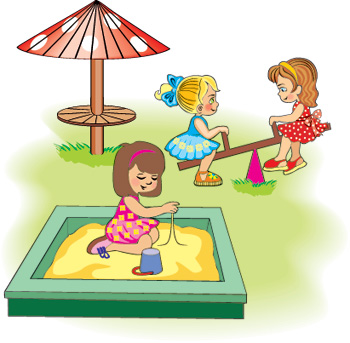 Как подготовить ребенка к детскому саду.     И вот свой выбор вы уже сделали. Как же теперь сделать так, чтобы этот выбор устраивал и вашего РЕБЕНКА? Чтобы каждый раз, оставляя ребенка в детском саду (яслях), вы уходили со спокойной душой, зная, что ему хорошо и комфортно. Когда вы решили, что малыш должен пойти в детский сад, то постарайтесь за оставшееся время подготовить его и себя к этому событию.1. Если решение уже принято, перестаньте волноваться. Все будет хорошо. Не проецируйте свою тревогу на ребенка, не обсуждайте при нем возможных осложнений. Не стоит ударяться и в другую крайность, рисуя малышу идиллические картины его жизни в детском саду. Лучше всего занять позицию осознанной необходимости.2. Обратите внимание на режим дня ребенка. За лето он должен быть перестроен таким образом, чтобы малыш легко просыпался за час-полтора до того времени, когда вы планируете выходить из дома в детский сад. Если ваш ребенок уже не спит днем, приучите его просто лежать в постели одного.   Постарайтесь приучить ребенка ходить в туалет не тогда, когда уже "очень хочется", а заранее: перед выходом в детский сад, перед прогулкой, перед сном.3. Вашего ребенка сложно накормить?  Максимально приблизьте меню вашего ребенка к детсадовскому, устраните "кусочничество" между едой. О проблемах с аппетитом необходимо разговаривать с воспитателем и медсестрой.4. Закаливать нужно всех детей, а детей, которые идут в детский сад - особенно. Хождение босиком в помещении и по земле летом в любую погоду, прохладное питье - самый простой и эффективный способ. Это укрепляет не только иммунную, но и нервную систему. Очень полезны любые водные процедуры (душ, ванна, озеро, море).5. Довольно часто встречаются дети, которые плачут при расставании с мамой.   В отсутствии мамы у них ухудшается сон и аппетит, иногда они просто отказываются от еды и не ложатся спать без мамы. Как правило, такое поведение детей является следствием поведения взрослых. Повышенная тревожность мамы, неправильная оценка собственной роли в жизни ребенка, нежелание увидеть в его поведении элементы манипулирования взрослыми - все эти причины в той или иной степени могут провоцировать подобное поведение. Прежде всего, в такой ситуации свое внутреннее состояние должна изменить мама6. Наблюдайте, как ребенок играет с другими детьми. (Взаимоотношения детей со сверстниками в этом возрасте только формируются. Отдавая ребенка в детский сад, мы ускоряем этот процесс, поэтому было бы неправильно пускать его на самотек.) Подходит ли он к группе играющих детей? Если ему трудно это сделать, помогите: научите его правильно здороваться с группой детей, предлагать детям свои игрушки, попросить разрешения играть с ними, правильно реагировать на отказ, находя компромиссный вариант.Как подготовить ребенка к детскому саду.     И вот свой выбор вы уже сделали. Как же теперь сделать так, чтобы этот выбор устраивал и вашего РЕБЕНКА? Чтобы каждый раз, оставляя ребенка в детском саду (яслях), вы уходили со спокойной душой, зная, что ему хорошо и комфортно. Когда вы решили, что малыш должен пойти в детский сад, то постарайтесь за оставшееся время подготовить его и себя к этому событию. 1. Если решение уже принято, перестаньте волноваться. Все будет хорошо. Не проецируйте свою тревогу на ребенка, не обсуждайте при нем возможных осложнений. Не стоит ударяться и в другую крайность, рисуя малышу идиллические картины его жизни в детском саду. Лучше всего занять позицию осознанной необходимости.2. Обратите внимание на режим дня ребенка. За лето он должен быть перестроен таким образом, чтобы малыш легко просыпался за час-полтора до того времени, когда вы планируете выходить из дома в детский сад. Если ваш ребенок уже не спит днем, приучите его просто лежать в постели одного.   Постарайтесь приучить ребенка ходить в туалет не тогда, когда уже "очень хочется", а заранее: перед выходом в детский сад, перед прогулкой, перед сном.3. Вашего ребенка сложно накормить?  Максимально приблизьте меню вашего ребенка к детсадовскому, устраните "кусочничество" между едой. О проблемах с аппетитом необходимо разговаривать с воспитателем и медсестрой.4. Закаливать нужно всех детей, а детей, которые идут в детский сад - особенно. Хождение босиком в помещении и по земле летом в любую погоду, прохладное питье - самый простой и эффективный способ. Это укрепляет не только иммунную, но и нервную систему. Очень полезны любые водные процедуры (душ, ванна, озеро, море).5. Довольно часто встречаются дети, которые плачут при расставании с мамой.   В отсутствии мамы у них ухудшается сон и аппетит, иногда они просто отказываются от еды и не ложатся спать без мамы. Как правило, такое поведение детей является следствием поведения взрослых. Повышенная тревожность мамы, неправильная оценка собственной роли в жизни ребенка, нежелание увидеть в его поведении элементы манипулирования взрослыми - все эти причины в той или иной степени могут провоцировать подобное поведение. Прежде всего, в такой ситуации свое внутреннее состояние должна изменить мама6. Наблюдайте, как ребенок играет с другими детьми. (Взаимоотношения детей со сверстниками в этом возрасте только формируются. Отдавая ребенка в детский сад, мы ускоряем этот процесс, поэтому было бы неправильно пускать его на самотек.) Подходит ли он к группе играющих детей? Если ему трудно это сделать, помогите: научите его правильно здороваться с группой детей, предлагать детям свои игрушки, попросить разрешения играть с ними, правильно реагировать на отказ, находя компромиссный вариант.                       Адаптация ребенка к детскому садуОгромное значение имеют первые два месяца в жизни ребенка в детском саду. Мы их называем адаптационными.Адаптационный период фактически начинается в тот момент, когда Вы приняли решение о том, что Ваш ребенок будет посещать детский сад. Постарайтесь выяснить все интересующие Вас вопросы и в разговорах подготовить ребенка к изменению в его жизни. Придите вместе с ребенком в детский сад на прогулку, зайдите в гости к игрушкам и детям, на праздник. Заинтересуйте малыша всем происходящим в детском саду.•  Первый день в детском саду, первое впечатление имеют для ребенка огромное значение. Выберите Вашему малышу шкафчик, кроватку. Вечером подробно обсудите с ребенком увиденное. Желательно обратить внимание ребенка на радостные воспоминания дня и вызвать интерес к посещению детского сада.•  Во время адаптационного периода желательно, чтобы ребенка забирала мама, папа и другие близкие люди, в то время, на которое договорились - это дает возможность воспитателю подготовить ребенка к уходу домой и не обмануть его ожиданий. Постарайтесь не оставлять первые дни ребенка на тихий час.•  Расскажите воспитателю об особенностях и привычках ребенка. Какие сказки любит читать, каких героев сказок и мультфильмов особенно любит, во что предпочитает играть. Опишите, как Ваш малыш реагирует на большие коллективы детей, громкие звуки, как Вы его успокаиваете, если он плачет…•  Принесите в детский сад любимую игрушку, книжку или фотографию. Это поможет малышу не чувствовать себя оторванным от дома, будет частью его привычной обстановки.•  С вниманием и интересом расспрашивайте ребенка о том, чем он занимается в детском саду, радуйтесь за его успехи, хвалите за старания.В вашей семье есть ребенок-дошколенок и вам захотелось научить его читать? Наверное, вы уже приобрели яркую красочную Азбуку или Букварь для малыша. А может, вы уже пробовали научить его читать, но что-то не получилось? В любом случае этот раздел сайта именно для тех взрослых, которые хотят помочь своему ребенку научиться читать.  
       Давайте сначала разберемся, зачем и почему взрослые учат дошкольников читать, ведь обучение чтению - часть общеобразовательной программы первого класса школы. Вариантов ответа на этот вопрос множество: 
      - вы сами рано научились читать, считаете, что и ваш ребенок должен так же рано научиться читать (но ваш ребенок - это не вы, - возможно, он совсем другой и умеет сейчас делать то, чего вы не умели делать в его возрасте!); 
     - вам кажется престижным, если ваш ребенок уже до школы научится читать (а почему бы не научить вашего ребенка решать уравнения?); 
    - вы думаете, что ему проще будет учиться в школе, уже умея читать (а вдруг ему будет неинтересно учиться?); 
     - вам надоело ему читать детские книжки вслух - "пусть читает сам» детские книги авторы пишут для того, чтобы именно взрослые читали их детям вслух, а дети еще не скоро смогут сами с интересом читать их!); 
    - ребенок проявляет интерес к буквам и хочет научиться читать отлично! Этот раздел именно для вас и вашего ребенка!
             Следующий, очень важный вопрос: сколько лет вашему малышу? 
      - 2-3 года. Чудесный возраст - ребенок начинает учиться понимать окружающий мир, с интересом знакомится с цветом, формой, размером предметов, очень непосредственно реагирует на свои успехи и неудачи, открыт к общению с взрослым. Но! Буквы в этом возрасте - непонятные и неинтересные иероглифы, суть, за ними скрывающаяся, пока недоступна для понимания маленьким человеком. Не стоит в этом возрасте усердствовать в обучении ребенка, будь то чтение, счет, иностранные языки. Лучше дайте ребенку возможность почувствовать окружающий мир с помощью зрения, слуха, вкуса, пальчиков. Научившись чувствовать мир во всех его проявлениях, ребенок с большим успехом в дальнейшем освоит навык чтения. 
   - 4-5 лет. С возраста 4-5 лет ребенок может анализировать свойства предметов и воздействовать на них с целью изменения, в этом возрасте особо выражено "чутье ребенка к языку". Поэтому, если ваш ребенок уже проявляет интерес к буквам, может 10-15 минут увлеченно заниматься развивающими играми, стоит аккуратно попробовать начинать занятия. Но если четырехлетка еще не научился сосредотачивать внимание, целенаправленно выполнять развивающие задания, бурно реагирует на свои неудачи, нетерпелив, тогда лучше еще подождать. 
   - 6-7 лет. По мнению современных физиологов, психологов, логопедов, педагогов этот возраст для большинства детей является наиболее благоприятным для активного развития восприятия, внимания, памяти, мышления. Ребенок в этом возрасте физиологически готов к развивающему обучению, у него появляется желание учиться. Старший дошкольник уже может и хочет заниматься, проявляет большой интерес к организованным формам занятий, связанных с усвоением знаний, умений, навыков. Именно старший дошкольный возраст для большинства детей является наиболее эффективным для начала обучения чтению. 
         И еще один важный вопрос. Могут ли занятия по чтению быть вредными для ребенка? Могут - в том случае, если взрослый, организующий эти занятия, не учитывает возрастные и индивидуальные особенности ребенка, перегружает его учебными заданиями вместо естественной для дошкольника деятельности - игры, ставит самоцелью любой ценой научить ребенка читать. 
    Первые правила, обязательные для успешного обучения чтению: 
    - Играйте! Игра - естественное состояние дошкольника, наиболее активная форма познания мира, наиболее эффективная форма обучения. 
     - Поддерживайте интерес к занятиям, используйте разнообразные игры и пособия. 
      - Скорее важна не длительность занятий, а их частота. Будьте последовательны в обучении детей чтению. 
    - Ваши указания и инструкции должны быть короткими, но емкими - ребенок дошкольного возраста не способен воспринимать длинные инструкции. 
   - Приступайте к обучению чтению только в том случае, если устная речь ребенка достаточно развита. Если речь ребенка изобилует ошибками в согласовании слов, в слоговой структуре слов или дефектами звукопроизношения, следует в первую очередь обратиться к логопеду. 
    - Овладение чтением требует от ребенка большого умственного и физического напряжения. Поэтому на каждом занятии обязательно сочетайте учебные упражнения с разминками (физминутка, пальчиковая гимнастика, подвижная игра и все, что вам подскажет ваша фантазия). 
      - Нежелание ребенка заниматься - знак того, что взрослый превысил возможности ребенка. Остановитесь и подумайте, что сделано не так?  - Ребенок - это не уменьшенная копия взрослого. Ребенок имеет право не знать и не уметь! Будьте терпеливы! 
       - Не сравнивайте успехи вашего ребенка с успехами других детей. Темп освоения навыка чтения индивидуален для каждого ребенка. 
      - Для каждого ребенка существует свой оптимальный способ обучения чтению. Постарайтесь найти именно те приемы и методы работы, которые соответствуют его индивидуальным особенностям. 
    - Никогда не начинайте занятия, если у вас или вашего ребенка плохое настроение: такие занятия не принесут успеха! Учите детей читать  играя!